Dynein proteinDynein is a family of cytoskeletal motor proteins that move along microtubules in cells. They convert the chemical energy stored in ATP to mechanical work. Dynein transports various cellular cargos, provides forces and displacements important in mitosis, and drives the beat of eukaryotic cilia and flagella. All of these functions rely on dynein's ability to move towards the minus-end of the microtubules, known as retrograde transport, thus, they are called "minus-end directed motors". In contrast, most kinesin motor proteins move toward the microtubules' plus end.ClassificationDynein can be divided into two groups: cytoplasmic dynein and axonemal dynein, which are also called ciliary or flagellar dynein.axonemalheavy chain: DNAH1, DNAH2, DNAH3, DNAH5, DNAH6, DNAH7, DNAH8, DNAH9, DNAH10, DNAH11, DNAH12, DNAH13, DNAH14, DNAH17intermediate chain: DNAI1, DNAI2light intermediate chain: DNALI1light chain: DNAL1, DNAL4cytoplasmicheavy chain: DYNC1H1, DYNC2H1intermediate chain: DYNC1I1, DYNC1I2light intermediate chain: DYNC1LI1, DYNC1LI2, DYNC2LI1light chain: DYNLL1, DYNLL2, DYNLRB1, DYNLRB2, DYNLT1, DYNLT3FunctionsAxonemal dynein causes sliding of microtubules in the axonemes of cilia and flagella and is found only in cells that have those structures.Cytoplasmic dynein, found in all animal cells and possibly plant cells as well, performs functions necessary for cell survival such as organelle transport and centrosome assembly.[1] Cytoplasmic dynein moves processively along the microtubule; that is, one or the other of its stalks is always attached to the microtubule so that the dynein can "walk" a considerable distance along a microtubule without detaching.Cytoplasmic dynein helps to position the Golgi complex and other organelles in the cell.[1] It also helps transport cargo needed for cell function such as vesicles made by the endoplasmic reticulum, endosomes, and lysosomes. Dynein is involved in the movement of chromosomes and positioning the mitotic spindles for cell division. Dynein carries organelles, vesicles and possibly microtubule fragments along the axons of neurons toward the cell body in a process called retrograde axoplasmic transport Mitotic spindle positioningCytoplasmic dynein positions the spindle at the site of cytokinesis by anchoring to the cell cortex and pulling on astral microtubules emanating from centrosome. Postdoctoral student Tomomi Kiyomitsu at MIT discovered how dynein has a role as a motor protein in aligning the chromosomes in the middle of the cell, during the metaphase of mitosis. Dynein pulls the microtubules and chromosomes to one end of the cell. When the end of the microtubules become to close to the cell membrane, they release a chemical signal that punts the dynein to the other side of the cell. It does this repeatedly so the chromosomes end up in the center of the cell, which is needed for mitosis.  Budding yeast have been a powerful model organism to study this process and has shown that dynein is targeted to plus ends of astral microtubules and delivered to the cell cortex via an offloading mechanism. Viral replicationDynein and kinesin can both be exploited by viruses to mediate the viral replication process. Many viruses use the microtubule transport system to transport nucleic acid/protein cores to intracellular replication sites after invasion past the cell membrane. Not much is known about virus' motor-specific binding sites, but it is known that some viruses contain proline-rich sequences (that diverge between viruses) which, when removed, reduces dynactin binding, axon transport and neuro invasion in vivo. This suggests that proline-rich sequences may be a major binding site that co-opts Dynein.StructureEach molecule of the dynein motor is a complex protein assembly composed of many smaller polypeptide subunits. Cytoplasmic and axonemal dynein contain some of the same components, but they also contain some unique subunits.Human Cytoplasmic Dynein 2 Domains. Shown is the order of regions of interest for human cytoplasmic dynein 2 motor domains as they occur from the Linker to C-terminal. This is oriented to demonstrate the general bound position on Dynein on a microtubule. The Mirror effect allows the view to observe the Dynein from both sides of the complex. Cytoplasmic dyneinCytoplasmic dynein, which has a molecular mass of about 1.5 megadaltons (MDa), is a dimer of dimers, containing approximately twelve polypeptide subunits: two identical "heavy chains", 520 kDa in mass, which contain the ATPase activity and are thus responsible for generating movement along the microtubule; two 74 kDa intermediate chains which are believed to anchor the dynein to its cargo; two 53–59 kDa light intermediate chains; and several light chains.The force-generating ATPase activity of each dynein heavy chain is located in its large doughnut-shaped "head", which is related to other AAA proteins, while two projections from the head connect it to other cytoplasmic structures. One projection, the coiled-coil stalk, binds to and "walks" along the surface of the microtubule via a repeated cycle of detachment and reattachment. The other projection, the extended tail, binds to the light intermediate, intermediate and light chain subunits which attach dynein to its cargo. The alternating activity of the paired heavy chains in the complete cytoplasmic dynein motor enables a single dynein molecule to transport its cargo by "walking" a considerable distance along a microtubule without becoming completely detached.In the apo-state of dynein, the motor is nucleotide free, the AAA domain ring exists in an open conformation, and the MTBD exists in a high affinity state. Much about the AAA domains remains unknown, but AAA1 is well established as the primary site of ATP hydrolysis in dynein. When ATP binds to AAA1, it initiates a conformational change of the AAA domain ring into the “closed” configuration, movement of the buttress, and a conformational change in the linker. The linker becomes bent and shifts from AAA5 to AAA2 while remaining bound to AAA1. One attached alpha-helix from the stalk is pulled by the buttress, sliding the helix half a heptad repeat relative to its coilled-coil partner, and kinking the stalk. As a result, the MTBD of dynein enters a low-affinity state, allowing the motor to move to new binding sites. Following hydrolysis of ATP, the stalk rotates, moving dynein further along the MT. Upon the release of the phosphate, the MTBD returns to a high affinity state and rebinds the MT, triggering the power The linker returns to a straight conformation and swings back to AAA5 from AAA2 and creates a lever-action, producing the greatest displacement of dynein achieved by the power stroke .The cycle concludes with the release of ADP, which returns the AAA domain ring back to the “open” configuration. Yeast dynein can walk along microtubules without detaching, however in metazoans, cytoplasmic dynein must be activated by the binding of dynactin, another multi subunit protein that is essential for mitosis, and a cargo adaptor. The tri-complex, which includes dynein, dynactin and a cargo adaptor, is ultra-processive and can walk long distances without detaching in order to reach the cargo's intracellular destination. Cargo adaptors identified thus far include BicD2, Hook3, FIP3 and Spindly. The light intermediate chain, which is a member of the Ras superfamily, mediates the attachment of several cargo adaptors to the dynein motor. The other tail subunits may also help facilitate this interaction as evidenced in a low resolution structure of dynein-dynactin-BicD2. One major form of motor regulation within cells for dynein is dynactin. It may be required for almost all cytoplasmic dynein functions. Currently, it is the best studied dynein partner. Dynactin is a protein that aids in intracellular transport throughout the cell by linking to cytoplasmic dynein. Dynactin can function as a scaffold for other proteins to bind to. It also functions as a recruiting factor that localizes dynein to where it should be. There is also some evidence suggesting that it may regulate kinesin-2. The dynactin complex is composed of more than 20 subunits, of which p150(Glued) is the largest. There is no definitive evidence that dynactin by itself affects the velocity of the motor. It does, however, affect the processivity of the motor. The binding regulation is likely allosteric: experiments have shown that the enhancements provided in the processivity of the dynein motor do not depend on the p150 subunit binding domain to the microtubules. Axonemal dynein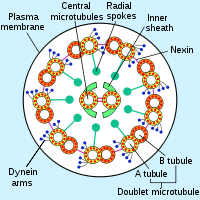 A cross-section of an axoneme, with axonemal dynein armsAxonemal dynein come in multiple forms that contain either one, two or three non-identical heavy chains (depending upon the organism and location in the cilium). Each heavy chain has a globular motor domain with a doughnut-shaped structure believed to resemble that of other AAA proteins, a coiled coil "stalk" that binds to the microtubule, and an extended tail (or "stem") that attaches to a neighboring microtubule of the same axoneme. Each dynein molecule thus forms a cross-bridge between two adjacent microtubules of the ciliary axoneme. During the "power stroke", which causes movement, the AAA ATPase motor domain undergoes a conformational change that causes the microtubule-binding stalk to pivot relative to the cargo-binding tail with the result that one microtubule slides relative to the other. This sliding produces the bending movement needed for cilia to beat and propel the cell or other particles. Groups of dynein molecules responsible for movement in opposite directions are probably activated and inactivated in a coordinated fashion so that the cilia or flagella can move back and forth. The radial spoke has been proposed as the (or one of the) structures that synchronizes this movement.The regulation of axonemal dynein activity is critical for flagellar beat frequency and cilia waveform. Modes of axonemal dynein regulation include phosphorylation, redox, and calcium. Mechanical forces on the axoneme also affect axonemal dynein function. The heavy chains of inner and outer arms of axonemal dynein are phosphorylated/dephosphorylated to control the rate of microtubule sliding. Thioredoxins associated with the other axonemal dynein arms are oxidized/reduced to regulate where dynein binds in the axoneme. Center in and components of the outer axonemal dynein arms detect fluctuations in calcium concentration. Calcium fluctuations play an important role in altering cilia waveform and flagellar beat frequency History The protein responsible for movement of cilia and flagella was first discovered and named dynein in 1963. 20 years later, cytoplasmic dynein, which had been suspected to exist since the discovery of flagellar dynein, was isolated and identified.Chromosome segregation during meiosisSegregation of homologous chromosomes to opposite poles of the cell occurs during the first division of meiosis. Proper segregation is essential for producing haploid meiotic products with a normal complement of chromosomes. The formation of chiasmata (crossover recombination events) appears to generally facilitate proper segregation. However, in the fission yeast Schizosaccharomyces pombe, when chiasmata are absent, dynein promotes segregation. Dhc1, the motor subunit of dynein, is required for chromosomal segregation in both the presence and absence of chiasmata. The dynein light chain Dlc1 protein is also required for segregation, specifically when chiasmata are absent.Motor proteinMotor proteins are a class of molecular motors that can move along the cytoplasm of animal cells. They convert chemical energy into mechanical work by the hydrolysis of ATP. Flagellar rotation, however, is powered by a proton pump.Cellular functionsThe best prominent example of a motor protein is the muscle protein myosin which "motors" the contraction of muscle fibers in animals. Motor proteins are the driving force behind most active transport of proteins and vesicles in the cytoplasm. Kinesins and cytoplasmic dynein play essential roles in intracellular transport such as axonal transport and in the formation of the spindle apparatus and the separation of the chromosomes during mitosis and meiosis. Axonemal dynein, found in cilia and flagella, is crucial to cell motility, for example in spermatozoa, and fluid transport, for example in trachea.Diseases associated with motor proteins defects:The importance of motor proteins in cells becomes evident when they fail to fulfill their function. For example, kinesin deficiencies have been identified as the cause for Charcot-Marie-Tooth disease and some kidney diseases. Dynein deficiencies can lead to chronic infections of the respiratory tract as cilia fail to function without dynein. Numerous myosin deficiencies are related to disease states and genetic syndromes. Because myosin II is essential for muscle contraction, defects in muscular myosin predictably cause myopathies. Myosin is necessary in the process of hearing because of its role in the growth of stereocilia so defects in myosin protein structure can lead to Usher syndrome and non-syndromic deafness. 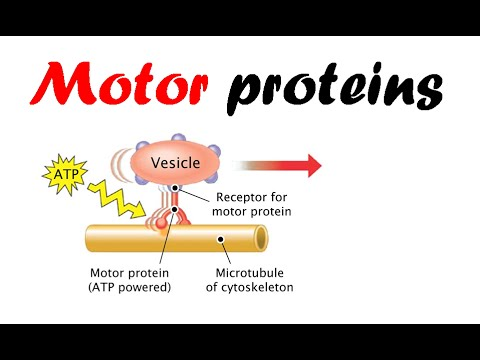 Motor proteinCytoskeletal motor proteins:Motor proteins utilizing the cytoskeleton for movement fall into two categories based on their substrate: microfilaments or microtubules. Actin motors such as myosin move along microfilaments through interaction with actin, and microtubule motors such as dynein and kinesin move along microtubules through interaction with tubulin.There are two basic types of microtubule motors: plus-end motors and minus-end motors, depending on the direction in which they "walk" along the microtubule cables within the cell.Actin motorsMyosinMyosin  are a superfamily of actin motor proteins that convert chemical energy in the form of ATP to mechanical energy, thus generating force and movement. The first identified myosin, myosin II, is responsible for generating muscle contraction. Myosin II is an elongated protein that is formed from two heavy chains with motor heads and two light chains. Each myosin head contains actin and ATP binding site. The myosin heads bind and hydrolyze ATP, which provides the energy to walk toward the plus end of an actin filament. Myosin II are also vital in the process of cell division. For example, non-muscle myosin II bipolar thick filaments provide the force of contraction needed to divide the cell into two daughter cells during cytokinesis. In addition to myosin II, many other myosin types are responsible for variety of movement of non-muscle cells. For example, myosin is involved in intracellular organization and the protrusion of actin-rich structures at the cell surface. Myosin V is involved in vesicle and organelle transport. Myosin XI is involved in cytoplasmic streaming, wherein movement along microfilament networks in the cell allows organelles and cytoplasm to stream in a particular direction.[3] Eighteen different classes of myosin are known. Genomic representation of myosin motors: Fungi (yeast)Plants (Arabidopsis)Insects (Drosophila)Mammals (human)Chromadorea ( nematode C. elegans)Microtubule motorsKinesinKinesins are a group of related motor proteins that use a microtubule track in anterograde movement. They are vital to spindle formation in mitotic and meiotic chromosome separation during cell division and are also responsible for shuttling mitochondria, Golgi bodies, and vesicles within eukaryotic cells. Kinesins have two heavy chains and two light chains per active motor. The two globular head motor domains in heavy chains can convert the chemical energy of ATP hydrolysis into mechanical work to move along microtubules. The direction in which cargo is transported can be towards the plus-end or the minus-end, depending on the type of kinesin. In general, kinesins with N-terminal motor domains move their cargo towards the plus ends of microtubules located at the cell periphery, while kinesins with C-terminal motor domains move cargo towards the minus ends of microtubules located at the nucleus. Fourteen distinct kinesin families are known, with some additional kinesin-like proteins that cannot be classified into these families. Genomic representation of kinesin motors: Fungi (yeastPlants (Arabidopsis thaliana)Insects (Drosophila melanogaster)Mammals (human)DyneinDynein are microtubule motors capable of a retrograde sliding movement. Dynein complexes are much larger and more complex than kinesin and myosin motors. Dynein  are composed of two or three heavy chains and a large and variable number of associated light chains. Dynein drive intracellular transport toward the minus end of microtubules which lies in the microtubule organizing center near the nucleus. The dynein family has two major branches. Axonemal dynein facilitate the beating of cilia and flagella by rapid and efficient sliding movements of microtubules. Another branch is cytoplasmic dynein which facilitate the transport of intracellular cargos. Compared to 15 types of axonemal dynein, only two cytoplasmic forms are known. Genomic representation of dynein motors: Fungi (yeast)Plants (Arabidopsis thaliana)Insects (Drosophila melanogasterMammals (human)Plant-specific motorsIn contrast to animals, fungi and non-vascular plants, the cells of flowering plants lack dynein motors. However, they contain a larger number of different kinesins. Many of these plant-specific kinesin groups are specialized for functions during plant cell mitosis.[10] Plant cells differ from animal cells in that they have a cell wall. During mitosis, the new cell wall is built by the formation of a cell plate starting in the center of the cell. This process is facilitated by a phragmoplast, a microtubule array unique to plant cell mitosis. The building of cell plate and ultimately the new cell wall requires kinesin-like motor proteins.[11]Another motor protein essential for plant cell division is kinesin-like calmodulin-binding protein (KCBP), which is unique to plants and part kinesin and part myosin.[12]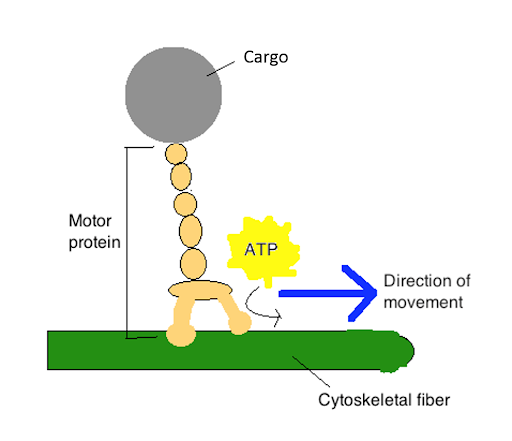 Molecular motor proteins:Besides the motor proteins above, there are many more types of proteins capable of generating forces and torque in the cell. Many of these molecular motors are ubiquitous in both prokaryotic and eukaryotic cells, although some, such as those involved with cytoskeletal elements or chromatin, are unique to eukaryotes. The motor protein pristine, expressed in mammalian cochlear outer hair cells, produces mechanical amplification in the cochlea. It is a direct voltage-to-force converter, which operates at the microsecond rate and possesses  piezoelectric properties.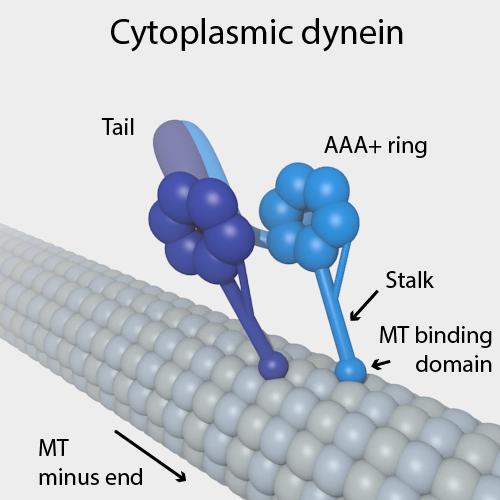 